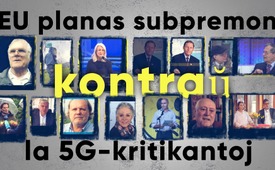 EU planas subpremon kontraŭ la 5G-kritikantoj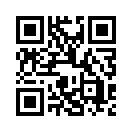 Ĉu EU nun agnoskis ligon inter la disetendado de la 5G kaj damaĝoj al sano ? Se ne, malfacilas klarigi tiom rigoran sintenon kontraŭ la 5G kritikantoj.5G estas grava bazo por la plivastigo de konektitaj objektoj kaj artefarita inteligenteco. Kritikantoj de 5G, kiel kuracistoj, sciencistoj kaj aktivuloj estas minaco al ĝia disetendo. 
La Konsilio de Eŭropa Unio kvalifikas tiujn kritikantojn kiel "minacoj al sano". Tial la juĝistaro devus batali kontraŭ ili per ĉiuj rimedoj.

En la dokumento “Prilabori la ciferecan estontecon de Eŭropo" de la 9ª de junio 2020, la Konsilio petas, je la punkto 36, ke la juĝistaro aranĝu rimedojn kontraŭ la disvastigo de "falsaj informoj" pri retoj 5G, interalie akuzoj, ke tiu reto minacas al sano aŭ rilatas al KOVID-19. 
Ĉar publika debato pri la sano-riskoj de 5G estas malhelpata sub minaco de punoj, oni devas forte pridubi la taŭgecon de la intencoj de la aŭtoroj.de ag.Fontoj:https://www.consilium.europa.eu/media/44389/st08711-en20.pdf
www.zeitpunkt.ch/index.php/eu-repression-gegen-5g-kritikerAnkaŭ tio povus interesi vin:#5G-postelefonado - 5G-Poŝtelefonado - www.kla.tv/5G-postelefonado

#Demokratio - www.kla.tv/Demokratio

#PolitikoEU - www.kla.tv/PolitikoEUKla.TV – Novaĵoj alternativaj ... liberaj – sendependaj – necenzuritaj ...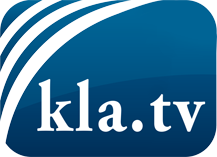 Tio kion la amaskomunikiloj devus ne kaŝi ...Tio pri kio oni aŭdas malmulte, de la popolo por la popolo...Regulaj informoj ĉe www.kla.tv/eoIndas resti ĉe ni!Senpaga abono al nia retpoŝta informilo ĉi tie: www.kla.tv/abo-enSekureca Avizo:Kontraŭaj voĉoj bedaŭrinde estas pli kaj pli cenzuritaj kaj subpremitaj. Tiom longe kiom ni ne orientiĝas laŭ la interesoj kaj ideologioj de la gazetara sistemo, ni ĉiam sciu, ke troviĝos pretekstoj por bloki aŭ forigi Kla.TV.Do enretiĝu ekstere de interreto hodiaŭ! Klaku ĉi tie: www.kla.tv/vernetzung&lang=eoLicenco:    Licence Creative Commons kun atribuo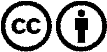 Oni rajtas distribui kaj uzi nian materialon kun atribuo! Tamen la materialo ne povas esti uzata ekster kunteksto. Sed por institucioj financitaj per la aŭdvida imposto, ĉi tio estas permesita nur kun nia interkonsento. Malobservoj povas kaŭzi procesigon.